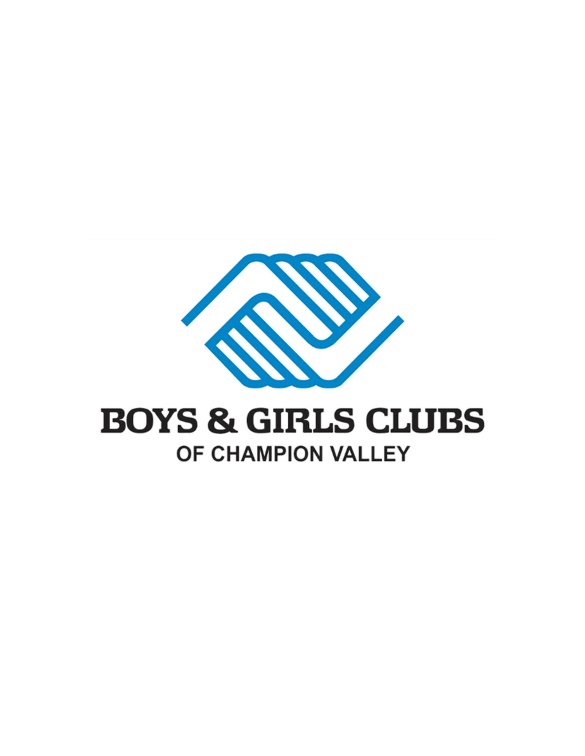 August 2021- June 2022 Calendar for Weimar Boys & Girls ClubAugust 20219TH – 11th   ALL CLUBS CLOSED FOR CLUB PREP/CLEANING 12th (Thurs) WEIMAR CLUB OPEN 3:30 P.M. – 6:30 P.M. (START OF FALL SESSION)September 20216thth (Mon.) ALL CLUBS CLOSED FOR LABOR DAY24th (Fri.) Weimar Club open 12:30 P.M. – 5:00 P.M. for WISD Early Release OCTOBER 202111th (Fri.) WISD NO SCHOOL (CLUB OPEN 8:00 A.M. -5:00 P.M.) November 20215th (Fri.) WISD NO SCHOOL (CLUB OPEN 8:00 A.M. – 5:00 P.M.) 22nd -23rd (Mon-Tues) Weimar Club Open 8:00 A.M. – 5:00 P.M.24th (Wed) Admin Work Day 8:00 A.M. – 12:00 P.M.25th -26th (Thurs-Fri) All Clubs Closed for Thanksgiving HolidayDecember 202017th (Fri.) Weimar Club open 12:30 P.M. – 5:00 P.M. for WISD Early Release (LAST DAY OF FALL SESSION)20th – 22rd (Mon. – Wed) ALL CLUBS CLOSED FOR CLUB PREP/Admin Work Day23rd (Thurs) ALL CLUBS CLOSED for Admin Work Day 8:00 A.M. – 12:00 P.M.24th (Fri.) ALL CLUBS CLOSED FOR CHRISTMAS HOLIDAY27th-30th (Mon. – Thurs.) ALL CLUBS CLOSED FOR CALENDAR PLANNING/CLUB PREPJanuary 20213rd (Mon.) ALL CLUBS CLOSED FOR MANDATORY4th (Tues.) WEIMAR CLUB OPEN 3:30 P.M. – 6:30 P.M.(FIRST DAY OF SPRING SESSION) 17th (Mon) WISD NO SCHOOL (CLUB OPEN 8:00 A.M. – 5:00 P.M.February 202121st (Mon) WISD NO SCHOOL (CLUB OPEN 8:00 A.M. – 5:00 P.M.March 202114th- 16th (Mon-Wed) ALL Clubs Open 8:00 A.M. – 5:00 P.M. for Spring Break 17TH-18TH (Thurs-Fri) ALL CLUBS CLOSED FOR SPRING BREAK April 202115th (Fri) ALL CLUBS CLOSED FOR GOOD FRIDAY May 202119th Weimar Club open 12:30 P.M. – 5:00 P.M. for WISD Early Release (Last Day of Spring Session)23rd -27th ALL CLUBS CLOSED FOR CALENDAR PREP 30TH (Mon) ALL CLUBS CLOSED FOR MEMORIAL DAY HOLIDAY 31ST (Tues) ALL CLUBS CLOSED FOR ADMIN WORK DAY JUNE 20211ST -3RD (Wed-Fri) ALL CLUBS CLOSED FOR CLUB PREP/CLEANING6th (Mon) FIRST DAY OF SUMMER SESSION 